§921.  Purpose and authorities--Article IThe emergency management assistance compact, referred to in this chapter as the "compact," is made and entered into by and between the participating member states that enact this compact, referred to in this chapter as "party states."  For the purposes of this agreement, the term "states" means the several states, the Commonwealth of Puerto Rico, the District of Columbia and all U.S. territorial possessions.  [PL 1997, c. 780, §2 (NEW).]The purpose of this compact is to provide for mutual assistance between the states entering into this compact in managing any emergency or disaster that is duly declared by the governor of the affected state or states, whether arising from natural disaster, technological hazard, man-made disaster, civil emergency aspects of resources shortages, community disorders, insurgency or enemy attack.  [PL 1997, c. 780, §2 (NEW).]This compact also provides for mutual cooperation in emergency related exercises, testing or other training activities using equipment and personnel simulating performance of any aspect of the giving and receiving of aid by party states or subdivisions of party states during emergencies, with such actions occurring outside actual declared emergency periods. Mutual assistance in this compact may include the use of the states' National Guard forces, either in accordance with the National Guard Mutual Assistance Compact or by mutual agreement between states.  [PL 1997, c. 780, §2 (NEW).]SECTION HISTORYPL 1997, c. 780, §2 (NEW). The State of Maine claims a copyright in its codified statutes. If you intend to republish this material, we require that you include the following disclaimer in your publication:All copyrights and other rights to statutory text are reserved by the State of Maine. The text included in this publication reflects changes made through the First Regular and First Special Session of the 131st Maine Legislature and is current through November 1. 2023
                    . The text is subject to change without notice. It is a version that has not been officially certified by the Secretary of State. Refer to the Maine Revised Statutes Annotated and supplements for certified text.
                The Office of the Revisor of Statutes also requests that you send us one copy of any statutory publication you may produce. Our goal is not to restrict publishing activity, but to keep track of who is publishing what, to identify any needless duplication and to preserve the State's copyright rights.PLEASE NOTE: The Revisor's Office cannot perform research for or provide legal advice or interpretation of Maine law to the public. If you need legal assistance, please contact a qualified attorney.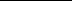 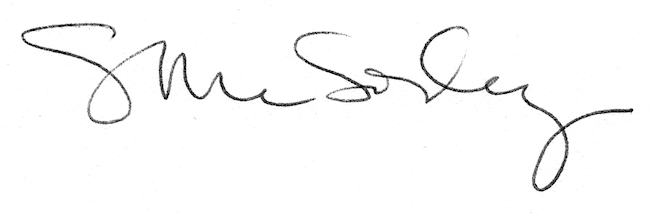 